September 16, 2020 through October 15, 2020VISION STATEMENT“We will establish and maintain an innovative statewide 21st century information technology application that aids child welfare stakeholders in assuring the safety, permanency, and well-being of children at risk of abuse and neglect.”Child Welfare Digital Services (CWDS) is a collaboration of California State and local government agencies that support our shared stakeholders through technology to assure the safety, permanency and well-being of children at risk of abuse, neglect or exploitation.  CWDS is responsible for maintaining and operating the existing Child Welfare Services / Case Management System (CWS/CMS) and the development of the Child Welfare Services – California Automated Response and Engagement System (CWS-CARES). We are dedicated to building a child welfare information system that responds to users’ needs while maintaining the best standards for security and data integrity to aid child welfare professionals in the vital assistance, oversight and case management of our most vulnerable populations.HIGHLIGHTSOn October 13, 2020, the Administration on Children, Youth and Families (ACYF) approved the Project’s As-Needed Advance Planning Document (APD) that requested an extension of time for project planning activities through the end of the calendar year. In the approval letter, ACYF detailed the conditions required for continuation of project planning activities and funding through December 31, 2020. The State is strategically realigning the CWS-CARES procurements to support the improved project approach and plans for implementation.  The project will be submitting a revised Implementation APD (IAPD) to ACYF by December 31, 2020 that will reflect the State’s approach to building the new CARES solution.The procurements for the Platform as a Service System Integrator, CARES Data Infrastructure and Product Value Services will be reissued this fall, contingent upon ACYF approval. The goal is to award these contracts in early 2021 and begin design and development for the new CARES as early as February.Product development planning continued, which consists of CARES Product Roadmap refinement to determine logical sequencing and dependencies for efficient iterative development. The Project team continued updating the Product Playbook with a focus on the Context Setting, Prioritization, Discovery, and Prototyping phases. Work was also completed on refining the Tactical Guides for Blueprinting, Policy Practice and Value Hypothesis (a logic model that shows the relationship between process/practice variables and child and family outcomes). Workshops continued with State and County program and policy experts to complete the Value Hypothesis work that is a part of the Context Setting phase of the Service Delivery Life Cycle. This work will help project team members connect the dots between the Integrated Core Practice Model (ICPM) behaviors, program goals and outcomes, by process areas. The Project team has been developing a plan to ensure engagement of counties and county consultants throughout the development of the CARES. This plan will provide a tool to educate new project team members and estimate the costs for county participation.		KEY PROJECT MILESTONESSeptember 16 through October 15, 2020CARES-LIVE RELEASE STATUSProduct Feature/Service - Progress to DateThe Project made the decision in May 2019 to pause all new development, which means that no new functionality or features will be introduced to CARES-Live. The Project remains committed to maintaining the integrity of the existing CARES-Live system, with an emphasis on increasing system efficiency for all users.Implementation Planning ActivitiesImplementation ActivitiesOrganized and conducted ongoing bi-weekly meetings with the chartered workgroup assembled for the Master Plan for CARES Implementation ProjectEstablished 2 subgroups that report to the chartered workgroup to accelerate work efforts:Assessment subgroup – responsible for creating, piloting and preparing for a statewide assessment of county readinessRepository subgroup – responsible for business requirements and supporting development and use of a repository that will house county data  Continued to organize work activities and identify resources needed for the Master Plan for CARES Implementation ProjectContinued further refinement of the CARES Master Plan for Implementation Project schedule Started development of a Statement of Work (SOW) for the Implementation Services ProcurementContinued to identify county participation needs to support Master Plan for CARES Implementation milestones and funding planning Organizational Change Management (County OCM)Started planning CARES Implementation communication Continued identifying OCM activities related to Master Plan for CARES ImplementationPresented at several Regional User Group meetings, Oversight Committee, Technical Advisory Committee (TAC), and during the monthly CARES-Live and Implementation call to provide updates regarding implementation and CARES-Live   User TrainingContinued to identify training activities related to Master Plan for CARES ImplementationContinued work to make all CARES-Live training material ADA compliantCARES-Live METRICS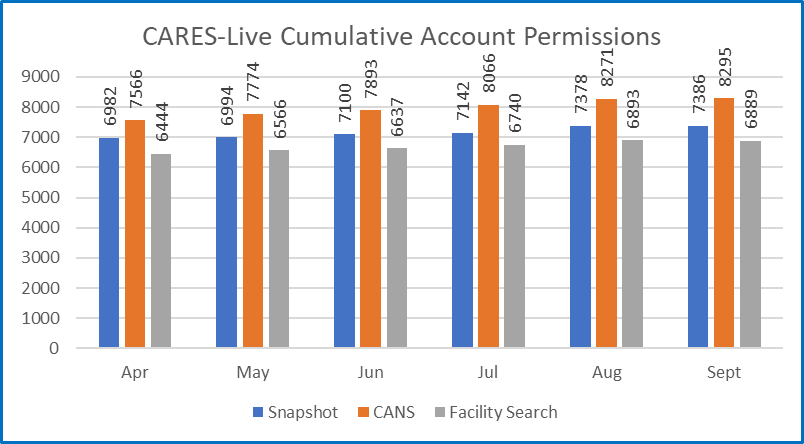 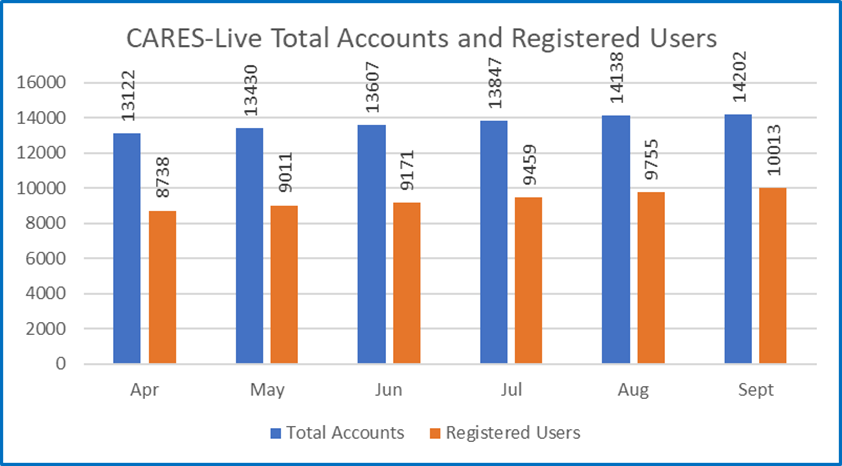 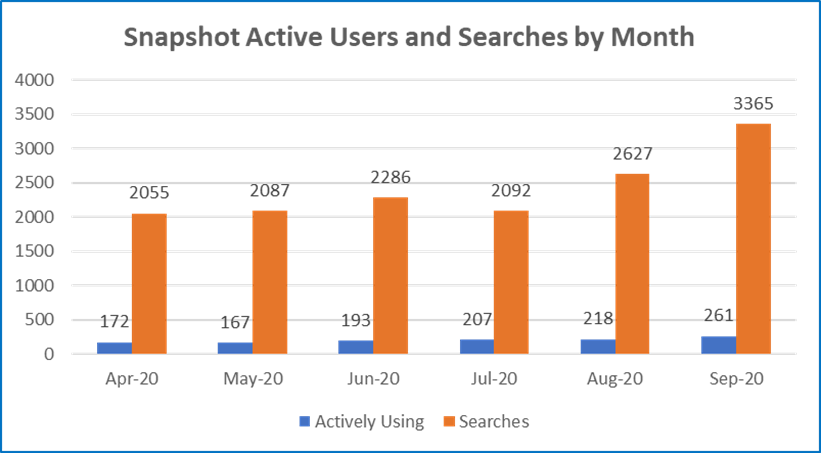 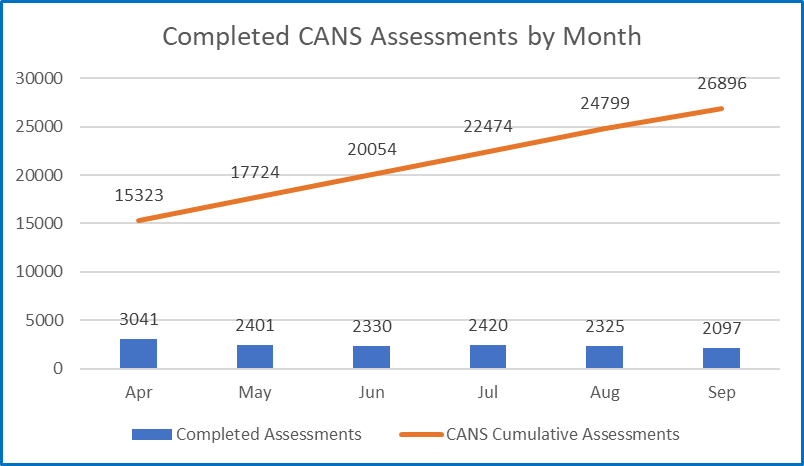 STAFFING VACANCYCurrent Vacancy Rate: 13% 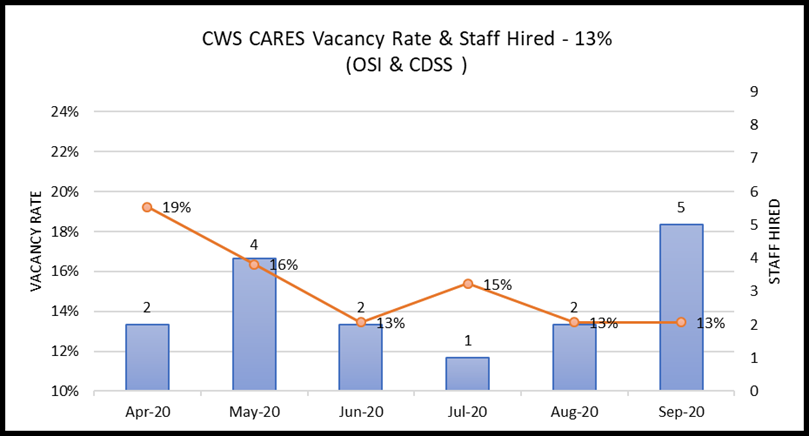 The vacancy rate remained at 13% as depicted in the graph above. There are 14 vacant position of the 104 CWS-CARES project totals. Those are depicted in the below table along with the recruitment status. Of the 14 vacancies, 9 have the Request for Personnel Action (RPA) in review with Office of System Integration (OSI) Human Resources Division.Filled PositionsRISKSFor the October reporting period, there are two High Priority risks open. One High Priority risk was downgraded to Medium and one High Priority risk was downgraded to Low, thus removing these two risks from this report. No new risks were added for this reporting period. No High Priority risks were closed. The below table provides details for each risk being actively managed by the PMO.Continued RisksISSUESFor the October reporting period, there are no High Priority issues open. One High Priority issue was downgraded to Medium, thus removing it from this report. No new issues were added for this reporting period. One High Priority issue was closed. The below table provides details for the closed issue.Closed IssuesBUDGET/EXPENDITURES	as of October 15, 20202019-20 CWS-CARES Budget/Expenditure Report Summary (Footnotes below)Budget/Expenditures Footnotes: 1 2019-20 Budget reflects amount in approved Special Project Report 3, plus BL Adjustments 19-24 and 19-29* Actuals through July 2020 per FI$Cal Report ** Actuals from June 2020 FI$Cal Reports, in addition to processed invoices through October 13, 2020		*** Actuals from CDSS as of June 2020			**** Actuals through June 2020 CDSS FI$Cal ReportQuestions? Email CWDS Communications: comms@cwds.ca.govMilestonePlanned Finish DateActual Finish DateStatusNotesSpecial Project Report 3 (SPR 3) Submission11/30/1902/07/20CompletedOn February 28, 2020, CDT approved the Special Project Report (SPR) 3 with a set of five conditions.Platform as a Service (PaaS) Integration Services Solicitation Release 12/11/1911/07/19See NotesThe PVS Solicitation planned for re-release in November 2020. Quarterly Updates to Roadmaps 
[Fiscal Year (FY) 2019/20 Q3]01/02/2002/07/20CompletedThe updated Product and Project Roadmaps were submitted with the updated SPR 3 on 2/7/2020.Decision on Continuation of CARES-Live01/30/2002/20/20CompletedThe Project released three product feature-sets to date: Child and Adolescent Needs and Strengths (CANS), Facility Search and Snapshot. The Project received approval from the Board of Directors in February 2020 to maintain CARES-Live.Data Conversion Plan Drafted03/30/2003/22/20CompletedThe draft plan was completed on 3/22/2020 and was reviewed with ELT on 3/30/2020. The Project team will continue to refine the plan and will obtain vendor input once onboarded in early 2021. Product Values Services (PVS) Solicitation Release03/17/2002/05/20See NotesThe PVS Solicitation planned for re-release in November 2020. CDI Solicitation Release 03/27/2006/25/2020 See NotesThe CDI solicitation planned for re-release in November 2020.1Salesforce Licenses Subscription Solicitation Release 03/30/20In ProgressThe Project procured Limited Term licenses during the planning phase for training and discovery. CDT will negotiate this procurement and it will require ACYF’s approval. Governance Plan Update Complete04/01/20 7/30/2020See NotesThe Governance Plan will require further updates based on the State’s strategic procurement realignment. Implementation Advance Planning Document Submitted to ACYF04/01/20 07/30/2020See NotesA revised IAPD will be submitted to ACYF in December 2020 that reflects the State’s strategic procurement realignment.Quarterly Updates to Roadmaps
 (FY 2019/20 Q4)04/02/2007/30/2020See NotesThe Product and Project Roadmaps will be updated to reflect the State’s strategic procurement realignment.IAPD Approved by ACYF05/30/20See NotesOn October 13, 2020, ACYF approved the Project’s As-Needed that requested an extension of time for project planning activities through 12/31/2020.Salesforce License Subscription Contract Award06/02/20DelayedCDT will negotiate this procurement and it will require ACYF’s approval. PVS Contract Award07/20/20DelayedDelayed – new solicitation planned for release in November 2020.PaaS Integration Services Contract Award08/11/20DelayedDelayed – new solicitation planned for release in November 2020.Quarterly Updates to Roadmaps (FY 2020/21 Q109/30/20 Delayed The Product and Project Roadmaps will be updated to reflect the State’s strategic realignment.Special Project Report 4 (SPR 4) Submission07/20/20DelayedSPR 4 is submission is delayed and will now reflect the State’s strategic procurement realignment.FY 2021/22 Budget Change Proposal (BCP) Submission 08/28/20CompleteThe Fall BCP draft was submitted to OSI Fiscal in August 2020; awaiting determination for submission to DOF.CDI Contract Award10/02/20Delayed Delayed – new solicitation planned for release in November 2020.Quarterly Updates to Roadmaps
 (FY 2020/21 Q2)12/31/20Quarterly Updates to Roadmaps
 (FY 2020/21 Q3)03/31/21Quarterly Updates to Roadmaps
 (FY 2020/21 Q4)06/30/21Entity
CWS-CARESClassificationService TeamDate Vacant# of DaysVacantStatusOSIInformation Technology AssociateDeveloper7/8/20171181RPAOSIInformation Technology AssociateProject Management Office Analyst9/14/202017RPAOSIInformation Technology Specialist IApplication Developer 7/19/20171170Strategic HoldOSIInformation Technology Specialist IConfiguration Analyst7/30/2019429Tentative Offer MadeOSIInformation Technology Specialist IInformation Security Analyst12/4/2019302RPAOSIInformation Technology Specialist IDeveloper / Data Scientist 1/31/2020244RPA OSIInformation Technology Specialist ICustomer Relations8/31/202031RPAOSIInformation Technology Specialist IInformation Security Analyst10/1/20200RPAOSIInformation Technology Specialist IIDevOps Engineering7/31/20171158RPA / Re-advertisement OSIInformation Technology Specialist IIApplication Architect8/9/20171149Strategic HoldOSIInformation Technology Specialist IIInformation Security Analyst9/14/2019383RPAOSIInformation Technology Supervisor IIProduct Delivery Supervisor8/1/2019427Interviewing / Screening OSIOffice Technician (Typing)Administrative Services 9/14/202017RPACDSSStaff Services Manager IData/Business Requirements Unit9/21/202010RPAEntity
CWS-CARESClassificationService TeamDate Vacant# of DaysVacantEfforts/NotesOSIInformation Technology Specialist IProduct Delivery Lead8/20/2019408Position Filled; Start Date of 10/1/2020OSIInformation Technology Specialist IProject Management Office Analyst1/19/2020236Position Filled; Start Date of 9/11/2020OSIInformation Technology Specialist IVendor Contract Management Analyst7/22/202071Position Filled; Start Date of 10/1/2020OSIInformation Technology Specialist IProject Management Office Analyst8/15/202031Position Filled; Start Date of 9/15/2020OSIInformation Technology Supervisor IICustomer Relations Supervisor1/16/2020229Position Filled; Start Date of 9/1/2020Continued RisksImpactResolutionVendor Management and CoordinationRI-154Description: The coordination and mutual dependency in developing CARES requires higher degree of vendor management (PVS, PaaS, IS and CDI) that the Project needs to address. The Project needs to develop a plan and methodology of how we will manage the work and communication across the development of the PaaS solution.Without an effective vendor management plan, issues will develop that will adversely affect project schedule, scope and cost. Close coordination is required between the four major components of CWS-CARES (CARES application, CDI, Data Conversion, County Implementation).The Project will develop a new Vendor Management Plan and host the vendor management training session for all state managers. Progress as of October 15, 2020:Training for state managers on the vendor management process began in September and will continue through the month of Nov 2020 to include newly hired managers. Closed IssuesImpactResolutionLack of Enterprise Director to complete Enterprise System Design RI-176Description:Lack of Enterprise Architect to complete Enterprise System Design. The OSI CTO announced that they would be leaving the CARES project on 8/28/20, and the OSI Project Director would be naming a replacement in the coming weeks. The OSI CTO played an essential role in developing the CARES PaaS solution and led the design of the system. The project would be without a CTO, who was also the Enterprise Architect, providing critical technical direction to the project staff. The project is still in the planning stage, and technical direction and advice must be available to the technical leads to ensure the project progresses in the right direction.The OSI CTO played an essential role in developing the CARES PaaS solution and led the design of the system. The project would be without a CTO, who was also the Enterprise Architect, providing critical technical direction to the project staff. The project is still in the planning stage, and technical direction and advice must be available to the technical leads to ensure the project progresses in the right direction.The Project should consider performing knowledge transfer for any critical staff that plans on leaving the project.  The knowledge transfer will provide the replacement or interim staff backfilling some knowledge and the understanding of the tasks accomplished and remaining tasks yet to be performed. The project may not be able to depend on the CTO’s assistance, due to the CTO’s new obligations and new tasks in their new position (with CDSS). The role of the CTO or Enterprise Architect should be filled without too long of a delay (30-45 days) at most to contribute to the completions of the Enterprise System ArchitectureStatus as of October 15, 2020:This position was filled on 10/6/20.OSI Spending Authority Budget Item2019-20 Budget1Actual ExpendituresPersonal Services* $9,935,256  $7,755,050 Other OE&E** $6,310,192  $3,257,163 Data Center Services** $4,000,000  $2,837,761 Contract Services** $13,079,372  $10,512,131 Enterprise Services* $4,464,544  $4,500,309 OSI Spending Authority Total $37,789,364  $28,862,413CDSS Local Assistance Budget Item2019-20BudgetActual ExpendituresContract Services*** $522,180  $724,528 Other OE&E*** -    -   County Participation Costs*** $3,221,600  $1,746,177 CDSS Local Assistance Total $3,743,780  $2,470,705 CDSS State Operations Budget Item2019-20BudgetActual ExpendituresPersonal Services**** $1,930,359  $1,347,107 Facilities**** $568,000  $387,516 Other OE&E**** $224,497  $1,148,642 CDSS State Operations Total $2,722,856  $2,883,265  Project Totals2019-20 BudgetActual ExpendituresCWS-CARES Project Total $44,256,000    $34,216,383